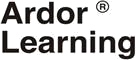 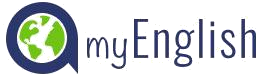  Requisitos mínimosPCProcesador Intel® Pentium® 4 con de 1,4 GHz o equivalenteSistema operativo Microsoft® Windows® 8/ 10 32 bits Pantalla y resolución de 1024 x 768Tarjeta de sonido compatible con Windows®Auriculares o altavocesMicrófonoConexión de banda ancha a internet de 3 MB para acceder al sitio webPara una sesión de video de calidad, las velocidades del servicio de Internet deben estar en el rango de velocidad de descarga de 10 a 25 Mbps y al menos 3 Mbps de velocidad de carga para obtener mejores resultados. MacMac OS 11 o superior Tarjeta de sonidoAuriculares o altavocesMicrófonoConexión de banda ancha a internet de 3 MBPara una sesión de video de calidad, las velocidades del servicio de Internet deben estar en el rango de velocidad de descarga de 10 a 25 Mbps y al menos 3 Mbps de velocidad de carga para obtener mejores resultados.Navegadores compatiblesGoogle Chrome 108 o superiorFirefox 101 o superiorEdge 80 compatible con Chromium Safari 16 o superioriPhoneiPhone 6 o modelos posteriores El tamaño mínimo recomendado de la pantalla es de 119 milímetros o 4,7 pulgadas.  • 	Requiere iOS 13.0 o posterior. Compatible con iPhone, iPad y iPod touchTeléfono AndroidEl tamaño mínimo recomendado de la pantalla es de 119 milímetros o 4,7 pulgadas.Android 8.0.0 Oreo o posterior